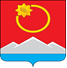 АДМИНИСТРАЦИЯ ТЕНЬКИНСКОГО ГОРОДСКОГО ОКРУГАМАГАДАНСКОЙ ОБЛАСТИП О С Т А Н О В Л Е Н И Е       26.09.2022 № 327-па                 п. Усть-ОмчугО внесении изменений в постановление администрацииТенькинского городского округа Магаданской областиот 13 декабря 2018 года № 315-па «Об утверждении муниципальнойпрограммы «Переселение граждан из аварийного жилищного фонда муниципального образования «Тенькинский городской округ» Магаданской области» на 2019 – 2022 годы»В связи с признанием многоквартирных жилых домов на территории муниципального образования «Тенькинский городской округ» Магаданской области аварийными и подлежащими сносу, администрация Тенькинского   городского округа  Магаданской области  п о с т а н о в л я е т :Внести в муниципальную программу «Переселение граждан из аварийного жилищного фонда муниципального образования «Тенькинский городской округ» Магаданской области» на 2019 – 2022 годы», утвержденную постановлением администрации Тенькинского района Магаданской области от 13 декабря 2018 г. № 315-па «Об утверждении муниципальной программы «Переселение граждан из аварийного жилищного фонда муниципального образования «Тенькинский городской округ» Магаданской области» на 2019 – 2022 годы» (далее по тексту  Программа), следующие изменения:позицию «Структура жилищного фонда муниципального образования «Тенькинский городской округ» Магаданской области:» паспорта  Программы изложить в следующей редакции: «                                                                                                                                  ».Приложение № 5 «Перечень многоквартирных жилых домов,  признанных аварийными и подлежащими сносу муниципальной программы «Переселение граждан из аварийного жилищного фонда муниципального образования «Тенькинский городской округ» Магаданской области» на 2019 – 2022 года»  к  Программе изложить в редакции согласно приложению к настоящему постановлению.Контроль за исполнением настоящего постановления возложить на заместителя главы администрации Тенькинского городского округа по жилищно-коммунальному хозяйству. Настоящее постановление подлежит официальному опубликованию (обнародованию).Глава Тенькинского городского округа                                       Д. А. РевутскийПеречень многоквартирных жилых домов, признанных аварийными и подлежащими сносу муниципальной программы «Переселение граждан из аварийного жилищного фонда муниципального образования «Тенькинский городской округ» Магаданской области» на 2019 - 2022 годы»» ._________________________Количество многоквартирных домовКоличество многоквартирных домовКоличество жилых помещений в многоквартирных домахКоличество жилых помещений в многоквартирных домахКоличество жилых помещений в многоквартирных домахКоличество жилых помещений в многоквартирных домахПлощадь жилых помещений в многоквартирных домах, тыс. кв. метровПлощадь жилых помещений в многоквартирных домах, тыс. кв. метровПлощадь жилых помещений в многоквартирных домах, тыс. кв. метровПлощадь жилых помещений в многоквартирных домах, тыс. кв. метроввсегоиз них, признанных аварийными и подлежащими сносу всеговсегоиз них в многоквартирных домах, признанных аварийными и подлежащими сносуиз них в многоквартирных домах, признанных аварийными и подлежащими сносувсеговсегоиз них в многоквартирных домах, признанных аварийными и подлежащими сносуиз них в многоквартирных домах, признанных аварийными и подлежащими сносувсегоиз них, признанных аварийными и подлежащими сносу из них отнесенных к муниципальному жилищному фонду из них отнесенных к частному жилищному фондуиз них отнесенных к муниципальному жилищному фондуиз них отнесенных к частному жилищному фондуиз них отнесенных к муниципальному жилищному фондуиз них отнесенных к частному жилищному фондуиз них отнесенных к муниципальному жилищному фондуиз них отнесенных к частному жилищному фонду92489211628422313127777,483162,520411,716583,1«Приложение к постановлению администрацииТенькинского городского округаМагаданской областиот 26.09.2022 № 327-паПриложение № 5к Муниципальной программе«Переселение граждан из аварийногожилищного фонда муниципального образования«Тенькинский городской округ» Магаданской области»на 2019 - 2022 годы»№ п/пАдрес многоквартирного дома, признанного аварийным и подлежащим сносуКоличество квартирКоличество квартирКоличество квартирНормативный акт, подтверждающий признание многоквартирного дома аварийным и подлежащим сносуСрокрасселения№ п/пАдрес многоквартирного дома, признанного аварийным и подлежащим сносувсегоиз них подлежащие переселениюиз них подлежащие переселениюНормативный акт, подтверждающий признание многоквартирного дома аварийным и подлежащим сносуСрокрасселения№ п/пАдрес многоквартирного дома, признанного аварийным и подлежащим сносувсегоиз них в МСиз них в ЧСНормативный акт, подтверждающий признание многоквартирного дома аварийным и подлежащим сносуСрокрасселения1234567Итого59481274хХ1поселок Омчак,улица Новая, дом 181611Постановление администрации муниципального образования «поселок Омчак» от 10.06.2008 г. № 292019-20222поселок Омчак,улица Новая, дом 212110Постановление администрации муниципального образования «поселок Омчак» от 10.06.2008 г. № 302019-20223поселок Омчак,улица Новая, дом 17а3011Постановление администрации муниципального образования «поселок Омчак» от 26.02.2010 г. № 112019-20224поселок Омчак,улица Новая, дом 18а1630Постановление администрации муниципального образования «поселок Омчак» от 30.08.2011 г. № 502019-20225поселок Омчак,улица Новая, дом 16а1620Постановление администрации муниципального образования «поселок Омчак» от 16.06.2014 г. № 432019-20226поселок Омчак,улица Клубная, дом 251221Постановление администрации Тенькинского городского округа Магаданской области от 20.09.2018 г. № 244-па2019-20227поселок Омчак,улица Клубная, дом 281404Постановление администрации Тенькинского городского округа Магаданской области от 20.09.2018 г. № 245-па2019-20228поселок Омчак,улица Новая, дом 311210Постановление администрации Тенькинского городского округа Магаданской области от 20.09.2018 г. № 253-па2019-20229поселок Омчак,улица Горняцкая, дом 3а16113Постановление администрации Тенькинского городского округа Магаданской области от 20.09.2018 г. № 232-па2019-202210поселок Омчак,улица Горняцкая, дом 5а1210Постановление администрации Тенькинского городского округа Магаданской области от 20.09.2018 г. № 234-па2019-202211поселок Омчак,улица Новая, дом 120217Постановление администрации Тенькинского городского округа Магаданской области от 20.09.2018 г. № 246-па2019-202212поселок Омчак,улица Новая, дом 421116Постановление администрации Тенькинского городского округа Магаданской области от 20.09.2018 г. № 247-па2019-202213поселок Омчак,улица Новая, дом 521516Постановление администрации Тенькинского городского округа Магаданской области от 20.09.2018 г. № 248-па2019-202214поселок Омчак,улица Новая, дом 721015Постановление администрации Тенькинского городского округа Магаданской области от 20.09.2018 г. № 249-па2019-202215поселок Омчак,улица Новая, дом 821119Постановление администрации Тенькинского городского округа Магаданской области от 20.09.2018 г. № 250-па2019-202216поселок Омчак,улица Новая, дом 921119Постановление администрации Тенькинского городского округа Магаданской области от 20.09.2018 г. № 251-па2019-202217поселок Омчак,улица Новая, дом 1120314Постановление администрации Тенькинского городского округа Магаданской области от 20.09.2018 г. № 252-па2019-202218поселок Омчак,улица Клубная, дом 121016Постановление администрации Тенькинского городского округа Магаданской области от 20.09.2018 г. № 236-па2019-202219поселок Омчак,улица Клубная, дом 219114Постановление администрации Тенькинского городского округа Магаданской области от 20.09.2018 г. № 237-па2019-202220поселок Омчак,улица Клубная, дом 320116Постановление администрации Тенькинского городского округа Магаданской области от 20.09.2018 г. № 238-па2019-202221поселок Омчак,улица Клубная, дом 82017Постановление администрации Тенькинского городского округа Магаданской области от 20.09.2018 г. № 239-па2019-202222поселок Омчак,улица Клубная, дом 920114Постановление администрации Тенькинского городского округа Магаданской области от 20.09.2018 г. № 240-па2019-202223поселок Омчак,улица Клубная, дом 1521114Постановление администрации Тенькинского городского округа Магаданской области от 20.09.2018 г. № 241-па2019-202224поселок Омчак,улица Клубная, дом 1621014Постановление администрации Тенькинского городского округа Магаданской области от 20.09.2018 г. № 242-па2019-202225поселок Омчак,улица Клубная, дом 1819410Постановление администрации Тенькинского городского округа Магаданской области от 20.09.2018 г. № 243-па2019-202226поселок Омчак,улица Горняцкая, дом 421313Постановление администрации Тенькинского городского округа Магаданской области от 20.09.2018 г. № 233-па2019-202227поселок Омчак,улица Горняцкая, дом 621512Постановление администрации Тенькинского городского округа Магаданской области от 20.09.2018 г. № 235-па2019-202228поселок Мадаун,дом 4850Постановление администрации Тенькинского городского округа Магаданской области от 08.02.2019 г. № 29-па2019-202229поселок Мадаун,дом 5841Постановление администрации Тенькинского городского округа Магаданской области от 08.02.2019 г. № 30-па2019-202230поселок Мадаун,дом 22630Постановление администрации Тенькинского городского округа Магаданской области от 08.02.2019 г. № 31-па2019-202231поселок Мадаун,дом 27862Постановление администрации Тенькинского городского округа Магаданской области от 08.02.2019 г. № 32-па2019-202232поселок Мадаун,дом 33843Постановление администрации Тенькинского городского округа Магаданской области от 08.02.2019 г. № 33-па2019-202233поселок Мадаун,дом 35420Постановление администрации Тенькинского городского округа Магаданской области от 08.02.2019 г. № 34-па2019-202234поселок Мадаун,дом 391250Постановление администрации Тенькинского городского округа Магаданской области от 08.02.2019 г. № 35-па2019-202235поселок Мадаун,дом 571232Постановление администрации Тенькинского городского округа Магаданской области от 08.02.2019 г. № 36-па2019-202236поселок Транспортный,улица Шоссейная, дом 18620Постановление администрации Тенькинского городского округа Магаданской области от 08.02.2019 г. № 37-па2019-202237поселок Транспортный,улица Шоссейная, дом 34а410Постановление администрации Тенькинского городского округа Магаданской области от 21.12.2021 г. № 370-па2019-202238поселок Транспортный,улица Новая, дом 13210Постановление администрации Тенькинского городского округа Магаданской области от 21.12.2021 г. № 373-па2019-202239поселок Транспортный,улица Новая, дом 3210Постановление администрации Тенькинского городского округа Магаданской области от 21.12.2021 г. № 375-па2019-202240поселок Транспортный,улица Шоссейная, дом 14110Постановление администрации Тенькинского городского округа Магаданской области от 21.12.2021 г. № 376-па2019-2022